Term 2, Week 6- Date: 7.12.20Term 2, Week 6- Date: 7.12.20Term 2, Week 6- Date: 7.12.20Term 2, Week 6- Date: 7.12.20Term 2, Week 6- Date: 7.12.20Term 2, Week 6- Date: 7.12.20Focus for the week:- Teach reading and spelling of e-e, u-e- Teach reading and spelling of sight words Mr, Mrs, people, their, your, hereFocus for the week:- Teach reading and spelling of e-e, u-e- Teach reading and spelling of sight words Mr, Mrs, people, their, your, hereFocus for the week:- Teach reading and spelling of e-e, u-e- Teach reading and spelling of sight words Mr, Mrs, people, their, your, hereFocus for the week:- Teach reading and spelling of e-e, u-e- Teach reading and spelling of sight words Mr, Mrs, people, their, your, hereFocus for the week:- Teach reading and spelling of e-e, u-e- Teach reading and spelling of sight words Mr, Mrs, people, their, your, hereFocus for the week:- Teach reading and spelling of e-e, u-e- Teach reading and spelling of sight words Mr, Mrs, people, their, your, hereMondayTuesdayWednesdayThursdayFridayRevisit/ ReviewGo through phase 5 flashcards soundsShow flashcard for u-e. Can you think of any u-e sound words? Write them on board together.Go through all phase 5 flashcards. Go through flash cards and read this week’s sight words altogether.Go through all phase 5 flashcards sounds learntTeachRecap split digraphs. Teach the u-e sound.
What u-e sounds do we already know?4 children to hold a sound. The children with the ‘i’ and ‘e’ sounds hold hands, they are friends and make the i-e sound together.Introduce e-e sound. Repeat- 4 children to hold a sound. The children with the ‘e’ sounds hold hands. They are friends and go together.Show the children the pictures containing each split digraph, children to write what they see.(Pictures on home learning powerpoint).Write all split diagraphs on the board.Can you tell your partner a word with each sound? Take it in turns.Go through each sight word- Mr Mrs Your, Here, Their, PeopleSpell each one building up the letters in each word.PracticeDisplay with sound buttons i-e sound words. Read altogether.cube, cute, tune, fuse, mute, flute, huge, use, fumeChallenge- Read with sound buttons e-e sound words. Pete, even, delete, complete, these, concrete, extreme, theme, athleteRead sentence together- Pete is an extreme athlete. Children to write a few e-e sound words.Watch Alphablocks ‘Magic e song’ again from yesterday. Children to see how many words they can remember. Share with a partner and then write them down.Have different split digraphs on coat hanger clips. Children to work in groups to see what words they can make.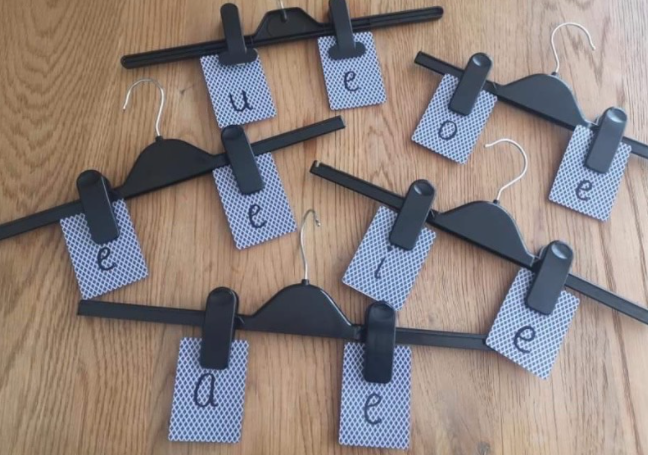 Finding split digraphs. Have a piece of A3 paper for each sound written at the top.Children to look through catalogues/newspaper to find split digraphs. Then cut the word out and stick them on the right paper.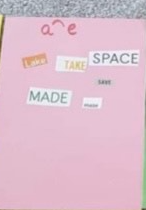 ApplyOn a roll of paper on the floor, children to wite as many u-e sound words as they can.Alphablocks ‘Magic e song’https://www.youtube.com/watch?v=Q_ocI6r_N-cCan you use one of those words to create your own sentence?Dragons den on phonics play. Play with each split diagraph.Finding split digraphs. Have a piece of A3 paper for each sound written at the top.Children to look through catalogues/newspaper to find split digraphs. Then cut the word out and stick them on the right paper.Assessment:Can orally blend & segment words with (e-e, u-e).Can blend & segment in order to read and spellAssessment:Can orally blend & segment words with (e-e, u-e).Can blend & segment in order to read and spellAssessment:Can orally blend & segment words with (e-e, u-e).Can blend & segment in order to read and spellAssessment:Can orally blend & segment words with (e-e, u-e).Can blend & segment in order to read and spellAssessment:Can orally blend & segment words with (e-e, u-e).Can blend & segment in order to read and spellAssessment:Can orally blend & segment words with (e-e, u-e).Can blend & segment in order to read and spell